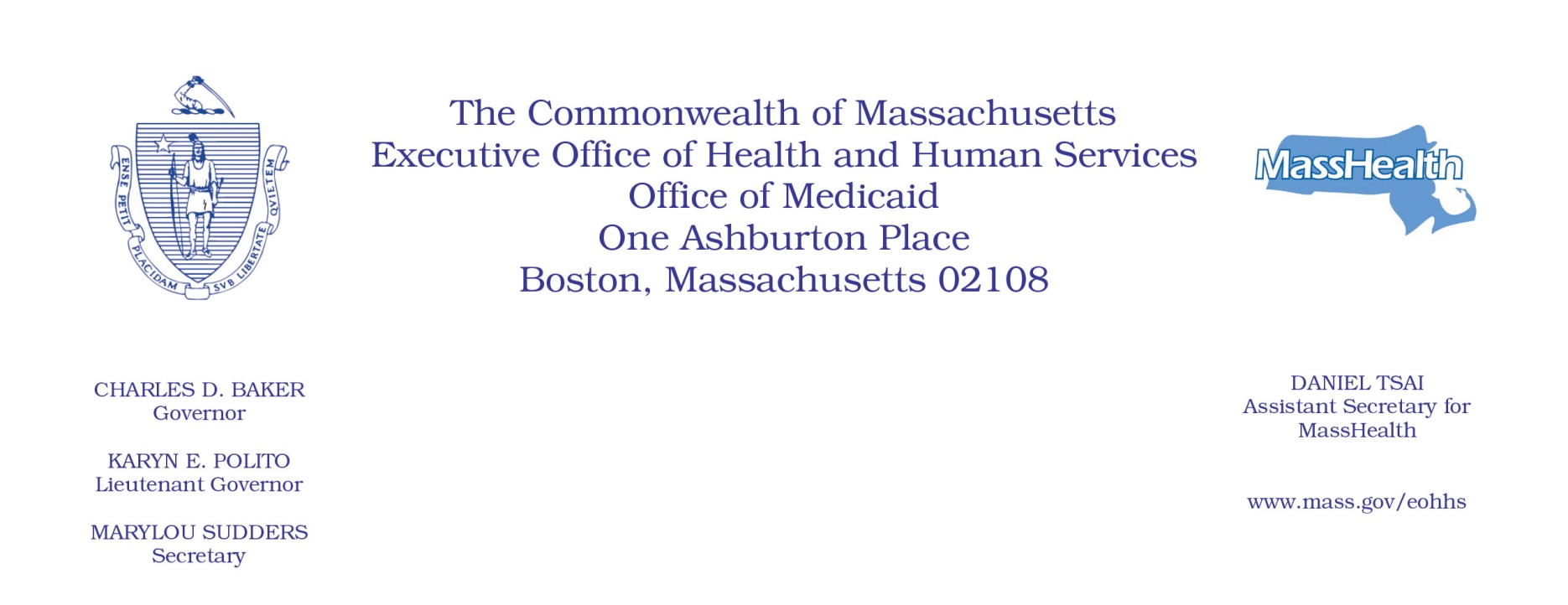 Administrative Bulletin 20-87101 CMR 322.00: Durable Medical Equipment, Oxygen and Respiratory Therapy EquipmentEffective July 6, 2020Addition of KU ModifierUnder the authority of 101 CMR 322.01(5) and 322.03(16), the Executive Office of Health and Human Services is issuing this administrative bulletin to add the modifier KU to certain existing codes related to wheelchair accessories and seat/back cushions used with complex rehabilitative manual wheelchairs. The KU modifier is applied to accessories for the following codes: K0005, K0008, E1161, E1231, E1232, E1233, E1234, E1235 E1236, E1237, and E1238. The list of accessories subject to the KU modifier is in the table below. The code updates are effective for dates of services on and after July 6, 2020.  In accordance with 101 CMR 322.01(5), new codes with associated Medicare fees are set at a percentage of prevailing Medicare fees described in 101 CMR 322.03(16).  The appearance of a code in the table below does not constitute authorization for or approval of the procedures or services for which rates are determined pursuant to 101 CMR 322.00. Governmental units that purchase care are responsible for the definition, authorization, and approval of care to publicly aided individuals.For additional, previously adopted, wheelchair accessory codes eligible for use with the KU modifier, please reference Administrative Bulletin 18-09 at https://www.mass.gov/regulations/101-CMR-32200-durable-medical-equipment-oxygen-and-respiratory-therapy-equipment.CodeRateDescriptionE0958 KH KU43.08Manual wheelchair accessory, one-arm drive attachment, each E0958 KI KU43.08Manual wheelchair accessory, one-arm drive attachment, each E0958 KJ KU32.31Manual wheelchair accessory, one-arm drive attachment, each E0958 NU KU430.80Manual wheelchair accessory, one-arm drive attachment, each E0958 UE KU323.10Manual wheelchair accessory, one-arm drive attachment, eachE0959 NU KU51.35Manual wheelchair accessory, adapter for amputee, each E0959 RR KU4.54Manual wheelchair accessory, adapter for amputee, each E0959 UE KU38.87Manual wheelchair accessory, adapter for amputee, each E0961 NU KU34.56Manual wheelchair accessory, wheel lock brake extension (handle), each E0961 RR KU3.07Manual wheelchair accessory, wheel lock brake extension (handle), each E0961 UE KU14.65Manual wheelchair accessory, wheel lock brake extension (handle), each E0966 NU KU82.91Manual wheelchair accessory, headrest extension, each E0966 RR KU7.69Manual wheelchair accessory, headrest extension, each E0966 UE KU62.18Manual wheelchair accessory, headrest extension, each E0967 NU KU76.30Manual wheelchair accessory, hand rim with projections, any type, replacement only, each E0967 RR KU7.64Manual wheelchair accessory, hand rim with projections, any type, replacement only, each E0967 UE KU57.20Manual wheelchair accessory, hand rim with projections, any type, replacement only, each E0971 NU KU50.40Manual wheelchair accessory, anti-tipping device, each E0971 RR KU5.05Manual wheelchair accessory, anti-tipping device, each E0971 UE KU37.83Manual wheelchair accessory, anti-tipping device, each E0974 NU KU86.04Manual wheelchair accessory, anti-rollback device, each E0974 RR KU8.21Manual wheelchair accessory, anti-rollback device, each E0974 UE KU64.53Manual wheelchair accessory, anti-rollback device, each E0992 NU KU110.56Manual wheelchair accessory, solid seat insert E0992 RR KU9.21Manual wheelchair accessory, solid seat insert E0992 UE KU82.91Manual wheelchair accessory, solid seat insert E1015 NU KU133.26Shock absorber for manual wheelchair, eachE1015 RR KU13.32Shock absorber for manual wheelchair, eachE1015 UE KU99.94Shock absorber for manual wheelchair, eachE1225 KH KU44.63Wheelchair accessory, manual semi-reclining back, (recline greater than 15 degrees, but less than 80 degrees), each E1225 KI KU44.63Wheelchair accessory, manual semi-reclining back, (recline greater than 15 degrees, but less than 80 degrees), each E1225 KJ KU33.47Wheelchair accessory, manual semi-reclining back, (recline greater than 15 degrees, but less than 80 degrees), each E1225 NU KU446.30Wheelchair accessory, manual semi-reclining back, (recline greater than 15 degrees, but less than 80 degrees), each E1225 UE KU334.73Wheelchair accessory, manual semi-reclining back, (recline greater than 15 degrees, but less than 80 degrees), each E1226 NU KU538.82Wheelchair accessory, manual fully reclining back, (recline greater than 80 degrees), each E1226 RR KU55.45Wheelchair accessory, manual fully reclining back, (recline greater than 80 degrees), each E1226 UE KU404.07Wheelchair accessory, manual fully reclining back, (recline greater than 80 degrees), each E2201 NU KU433.46Manual wheelchair accessory, nonstandard seat frame width, greater than or equal to 20 inches but less than 24 inchesE2201 RR KU43.35Manual wheelchair accessory, nonstandard seat frame width, greater than or equal to 20 inches but less than 24 inchesE2201 UE KU325.09Manual wheelchair accessory, nonstandard seat frame width, greater than or equal to 20 inches but less than 24 inchesE2202 NU KU550.63Manual wheelchair accessory, nonstandard seat frame width, 24-27 inchesE2202 RR KU55.07Manual wheelchair accessory, nonstandard seat frame width, 24-27 inchesE2202 UE KU412.99Manual wheelchair accessory, nonstandard seat frame width, 24-27 inchesE2203 NU KU556.54Manual wheelchair accessory, nonstandard seat frame depth, greater than or equal to 20 inches but less than 22 inchesE2203 RR KU55.65Manual wheelchair accessory, nonstandard seat frame depth, greater than or equal to 20 inches but less than 22 inchesE2203 UE KU417.37Manual wheelchair accessory, nonstandard seat frame depth, greater than or equal to 20 inches but less than 22 inchesE2204 NU KU944.97Manual wheelchair accessory, nonstandard seat frame depth, 22 - 25 inches E2204 RR KU94.51Manual wheelchair accessory, nonstandard seat frame depth, 22 - 25 inches E2204 UE KU708.72Manual wheelchair accessory, nonstandard seat frame depth, 22 - 25 inches E2205 NU KU37.95Manual wheelchair accessory, handrim without projections (includes ergonomic or contoured), any type, replacement only, eachE2205 RR KU3.78Manual wheelchair accessory, handrim without projections (includes ergonomic or contoured), any type, replacement only, eachE2205 UE KU28.48Manual wheelchair accessory, handrim without projections (includes ergonomic or contoured), any type, replacement only, eachE2206 NU KU47.25Manual wheelchair accessory, wheel lock assembly, complete, replacement only each E2206 RR KU4.70Manual wheelchair accessory, wheel lock assembly, complete, replacement only each E2206 UE KU35.44Manual wheelchair accessory, wheel lock assembly, complete, replacement only each E2211 NU KU47.53Manual wheelchair accessory, pneumatic propulsion tire, any size, eachE2211 RR KU4.59Manual wheelchair accessory, pneumatic propulsion tire, any size, eachE2211 UE KU34.05Manual wheelchair accessory, pneumatic propulsion tire, any size, eachE2212 NU KU6.82Manual wheelchair accessory, tube for pneumatic propulsion tire, any size, each E2212 RR KU.73Manual wheelchair accessory, tube for pneumatic propulsion tire, any size, each E2212 UE KU5.13Manual wheelchair accessory, tube for pneumatic propulsion tire, any size, each E2213 NU KU35.34Manual wheelchair accessory, insert for pneumatic propulsion tire, (removable) any size, eachE2213 RR KU3.55Manual wheelchair accessory, insert for pneumatic propulsion tire, (removable) any size, eachE2213 UE KU26.49Manual wheelchair accessory, insert for pneumatic propulsion tire, (removable) any size, eachE2214 NU KU41.82Manual wheelchair accessory, pneumatic caster tire, any size eachE2214 RR KU4.59Manual wheelchair accessory, pneumatic caster tire, any size eachE2214 UE KU31.25Manual wheelchair accessory, pneumatic caster tire, any size eachE2215 NU KU11.15Manual wheelchair accessory, tube for pneumatic caster tire, any size each E2215 RR KU1.11Manual wheelchair accessory, tube for pneumatic caster tire, any size each E2215 UE KU8.35Manual wheelchair accessory, tube for pneumatic caster tire, any size each E2216 NU KU52.92Manual wheelchair accessory, foam filled propulsion tire, any size eachE2216 RR KU5.30Manual wheelchair accessory, foam filled propulsion tire, any size eachE2216 UE KU39.68Manual wheelchair accessory, foam filled propulsion tire, any size eachE2217 NU KU46.83Manual wheelchair accessory, foam filled caster tire, any size each E2217 RR KU4.68Manual wheelchair accessory, foam filled caster tire, any size each E2217 UE KU35.13Manual wheelchair accessory, foam filled caster tire, any size each E2218 NU KU52.92Manual wheelchair accessory, foam propulsion tire, any size eachE2218 RR KU5.30Manual wheelchair accessory, foam propulsion tire, any size eachE2218 UE KU39.68Manual wheelchair accessory, foam propulsion tire, any size eachE2219 NU KU46.83Manual wheelchair accessory, foam caster tire, any size eachE2219 RR KU4.68Manual wheelchair accessory, foam caster tire, any size eachE2219 UE KU35.13Manual wheelchair accessory, foam caster tire, any size eachE2220 NU KU33.15Manual wheelchair accessory, solid (rubber/plastic) propulsion tire, any size, replacement only, eachE2220 RR KU3.20Manual wheelchair accessory, solid (rubber/plastic) propulsion tire, any size, replacement only, eachE2220 UE KU25.35Manual wheelchair accessory, solid (rubber/plastic) propulsion tire, any size, replacement only, eachE2221 NU KU29.68Manual wheelchair accessory, solid (rubber/plastic) caster tire (removable), any size, replacement only, eachE2221 RR KU3.01Manual wheelchair accessory, solid (rubber/plastic) caster tire (removable), any size, replacement only, eachE2221 UE KU22.27Manual wheelchair accessory, solid (rubber/plastic) caster tire (removable), any size, replacement only, eachE2222 NU KU24.48Manual wheelchair accessory, solid (rubber/plastic) caster tire with integrated wheel, any size eachE2222 RR KU2.42Manual wheelchair accessory, solid (rubber/plastic) caster tire with integrated wheel, any size eachE2222 UE KU18.36Manual wheelchair accessory, solid (rubber/plastic) caster tire with integrated wheel, any size eachE2224 NU KU113.92Manual wheelchair accessory, propulsion wheel excludes tire, any size, replacement only, eachE2224 RR KU11.96Manual wheelchair accessory, propulsion wheel excludes tire, any size, replacement only, each E2224 UE KU85.44Manual wheelchair accessory, propulsion wheel excludes tire, any size, replacement only, each E2225 NU KU20.21Manual wheelchair accessory, caster wheel excludes tire, any size, replacement only eachE2225 RR KU2.01Manual wheelchair accessory, caster wheel excludes tire, any size, replacement only eachE2225 UE KU15.15Manual wheelchair accessory, caster wheel excludes tire, any size, replacement only eachE2226 NU KU44.07Manual wheelchair accessory, caster fork, any size, replacement only eachE2226 RR KU4.41Manual wheelchair accessory, caster fork, any size, replacement only eachE2226 UE KU33.06Manual wheelchair accessory, caster fork, any size, replacement only eachE2228 KH KU108.75Manual wheelchair accessory, wheel braking system and lock, complete, eachE2228 KI KU108.75Manual wheelchair accessory, wheel braking system and lock, complete, eachE2228 KJ KU81.53Manual wheelchair accessory, wheel braking system and lock, complete, eachE2228 NU KU1087.50Manual wheelchair accessory, wheel braking system and lock, complete, eachE2228 UE KU815.62Manual wheelchair accessory, wheel braking system and lock, complete, eachE2231 NU KU178.53Manual wheelchair accessory, solid seat support base (replaces sling seat), includes any type mounting hardwareE2231 RR KU17.86Manual wheelchair accessory, solid seat support base (replaces sling seat), includes any type mounting hardwareE2231 UE KU133.88Manual wheelchair accessory, solid seat support base (replaces sling seat), includes any type mounting hardwareK0050 NU KU32.55Ratchet assembly, replacement only K0050 RR KU3.24Ratchet assembly, replacement only K0050 UE KU24.62Ratchet assembly, replacement only K0195 KH KU17.94Elevating leg rests, pair (for use with capped rental wheelchair base) K0195 KI KU17.94Elevating leg rests, pair (for use with capped rental wheelchair base) K0195 KJ KU13.46Elevating leg rests, pair (for use with capped rental wheelchair base) K0195 NU KU179.40Elevating leg rests, pair (for use with capped rental wheelchair base) K0195 UE KU134.55Elevating leg rests, pair (for use with capped rental wheelchair base) 